SCHULERHEBUNGSBOGEN - SpielphaseVerwenden Sie dieses Formular nach Ablauf der zwei Spielwochen. In ihm sollten die Ergebnisse aller teilnehmenden Klassen enthalten sein. Um das Formular auszufüllen, verwenden Sie die Klassenerhebungsbögen, um festzustellen, wie viele Kinder jeden Tag unterwegs waren. Die Anzahl der umweltfreundlich zurückgelegten Schulwege sollte der Summe aller Verkehrsmittel entsprechen:  Zu Fuß, per Fahrrad, Bus, Zug/Straßenbahn/S- oder U-Bahn oder Fahrgemeinschaft. Name der Schule:	 	Datum 1. Woche:                                  ________________________________________________Datum 2. Woche:	 	Anzahl der teilnehmenden Schulkinder:       	Anzahl der teilnehmenden Schulklassen:      ______________________________________Tragen Sie die Anzahl der pro Tag am Verkehrsschlangenspiel teilnehmenden Kinder ein Spielwoche 1Spielwoche 1Spielwoche 1Spielwoche 1Spielwoche 1Spielwoche 1MontagDienstagMittwochDonnerstagFreitagWetter (bitte markieren)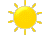 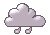 Zu FußFahrradBusZug/Straßenbahn/U- oder S-Bahn etc.FahrgemeinschaftSumme der umweltfreundlich zurückgelegten SchulwegeAutoSpielwoche 2Spielwoche 2Spielwoche 2Spielwoche 2Spielwoche 2Spielwoche 2MontagDienstagMittwochDonnerstagFreitagWetter (bitte markieren)Zu FußFahrradBusZug/Straßenbahn/U- oder S-Bahn etc.FahrgemeinschaftSumme der umweltfreundlich zurückgelegten SchulwegeAuto